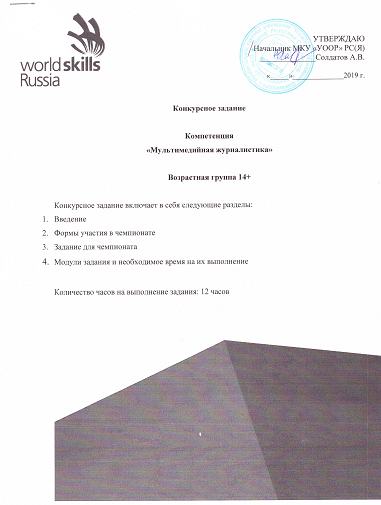 Название профессиональной компетенции:МУЛЬТИМЕДИЙНАЯ ЖУРНАЛИСТИКАОписание профессиональной компетенции.Компетенция «Мультимедийная журналистика» включает в себя создание мультимедийных продуктов, которые сочетают в себе несколько форматов – текст, фото, видео, аудио, инфографику и т.д. Навыки, которыми должен обладать мультимедийный журналист, - написание текста, редактирование, съемка видео, фотосъемка, владение основами дизайна, создание интерактивного компонента, а также - владение сервисами для работы с базами активных данных.1.3. Сопроводительная документацияКонкурсное задание содержит лишь информацию, относящуюся к характеристике объема задания и основным видам деятельности при его выполнении. Для подготовки участников к чемпионату по данной компетенции необходимо использовать следующие документы: Техническое описание компетенции  «Мультимедийная журналистика»;Правила техники безопасности и охраны труда;Инфраструктурный лист.2. ФОРМЫ УЧАСТИЯ В ЧЕМПИОНАТЕЧемпионат предполагает командное участие (команда состоит из двух человек), поэтому конкурсное задание рассчитано на командное выполнение. Но модули 2 и 3 выполняются индивидуально.Исполнитель: команда – мини-редакция, состоящая из двух человек. Количество команд 3. Время выполнения 12 часов. Платформа публикации: TildaCC (tilda.cc/ru/).3. ЗАДАНИЕ ДЛЯ ЧЕМПИОНАТАУчастники чемпионата получают текстовое описание задания. Конкурсное задание имеет несколько модулей, выполняемых последовательно. Каждый выполненный модуль оценивается отдельно. Задание: Собрать и разместить в интернете мультимедийный материал по актуальному информационному поводу. Общие требования к выполнению задания включают в себя:1. Выполнение участниками регламента и правил техники безопасности соревнований. 2. Выполнение участниками технических требований конкурсного задания 3. Наличие компьютерной техники и необходимое для выполнения задания программного обеспечения. Доступ в интернет. 4. Участники в ходе выполнения задания вправе использовать свою фото – аудио - аппаратуру.5. Участники вправе использовать Интернет для поиска и проверки информации (в последний день соревнования). Цитирование из предложенных источников информации допускается. Объем цитирования не должен превышать 15% от общего текста материала. 6. Фото, аудио-материалы и готовая инфографика из Интернета не допускаются. 7. Минимальное количество фотографий в тексте – не менее 5 (не более 9)8. Минимальное количество аудиозаписей – не менее 1 (не более 3).9. Минимальное количество инфографики – не менее 1 (не более 2). Желательно, чтобы инфографика была создана на основе опросов посетителей форума. 10. Объем одного текстового материала – не менее 3 тысяч знаков (не более 5 тысяч знаков). Не учитывается цитирование, справочный материал, выноски.Время и детали конкурсного задания в зависимости от конкурсных условий могут быть изменены членами жюри.Конкурсное задание должно выполняться помодульно. Оценка также происходит от модуля к модулю.Окончательные аспекты критериев оценки уточняются членами жюри. Оценка производится в соответствии с утвержденной экспертами схемой оценки. Если участник конкурса не выполняет требования техники безопасности, подвергает опасности себя или других конкурсантов, такой участник может быть отстранен от конкурса.4. МОДУЛИ ЗАДАНИЯ И НЕОБХОДИМОЕ ВРЕМЯМодуль 1.Выбор актуального информационного повода и изучение его специфики и особенностей. Разработка темы лонгрида.Участникам команды дается папка с материалами по теме. Они должны изучить предложенные материалы. Обсудить их. Найти информационный повод для своей статьи. Придумать и написать план своего мультимедийного материала. В нем они должны указать  тему и то, как будут ее раскрывать. Модуль 2.Написание плана и первичного текста лонгридаНаписание основного текста. Выполняется одним участником. Тем, кто в команде умеет писать тексты. Вербальный текст не должен быть меньше 3 тысяч  знаков и не должен превышать 6000 знаков  (шрифт, arial, 12, с пробелами). План будущего материала не должен превышать объем в 500 знаков (шрифт Arial, 12, с пробелами).Модуль 3. Подготовка дополнительных мультимедийных элементов. Фотосъемка, аудиозапись,  создание инфографики для иллюстрации материала Фотосъемка выполняется одним участником. В сопровождении группы волонтеров он на площадке JuniorSkills  делает снимки.  Количество фотографий в статье - не менее 5 (не более 9). Формат: JPG, цветовая модель RGB, 72 или 96 dpi, размер – не менее 800 и не более 1700 пикселей по длинной стороне. После съемки участник дописывает текст, если в этом есть необходимость.  Модуль 4. Сборка мультимедийных элементов, подготовка окончательного материала и его размещение  на платформе TildaИнтервью с записью на диктофон выполняется одним участником. В сопровождении группы волонтеров он на площадке JuniorSkills проводит опросы гостей чемпионата или представителей экспертного сообщества, действуя по написанному ранее плану. Формат 16 bit / 44.1. kHz / WAV , или   MP3. Продолжительность каждой аудиозаписи не менее 30 секунд и не более 2,5 минут. Оформляется как видеофайл  со статичной фотографией и закадровым звуком. Сопровождающая фотография должна содержательно соответствовать аудиоматериалу. Для проверки экспертам: ссылка на YouTube, куда залита запись. После аудиозаписи участники соревнования дописывает текст, если в этом есть необходимость.Модуль 5. Публикация материала в социальных сетях и подготовка скриншотов отзывов на мультимедийную публикацию Модуль выполняется командой. Участникам необходимо загрузить все части задания на платформе TildaPubliching . На это здание отводится 2 часа. Необходимо проверить наличие   мультимедийных элементов в материале. При необходимости поправить текст. Важно учесть наличие:- заголовка и подзаголовка- имен авторов материала-  цитат - подписей ко всем элементам материала- наличие ссылок на внешние источникиНазвание модулейВремя выполненияВыбор актуального информационного повода и изучение его специфики и особенностей. Разработка темы лонгрида.1 часНаписание плана и первичного текста лонгрида3 часаПодготовка дополнительных мультимедийных элементов. Фотосъемка, аудиозапись,  создание инфографики для иллюстрации материала.4 часаСборка мультимедийных элементов, подготовка окончательного материала и его размещение  на платформе Tilda3 часаПубликация материала в социальных сетях и подготовка скриншотов отзывов на мультимедийную публикацию1 час